Шановні учнів, батьки, педагогиОсвіта XXI століття – це освіта для людини, це час переходу до високотехнологічного інформаційного суспільства, у якому якість людського потенціалу, рівень освіченості і культури всього населення набувають вирішального значення для економічного і соціального поступу країни.Нині перед школою постає завдання (особливо на цьому наголошено в законі “Про загальну середню освіту” і в Національній доктрині розвитку освіти) не лише забезпечити певний стандарт знань і рівень вихованості випускника, а й виконання функцій, які раніше були абсолютним пріоритетом держави, а саме: опікування станом здоров’я учнів, вихованців, всіх учасників навчально-виховного процесу.Педагогічний колектив школи в своїй діяльності використовує найоптимальніші шляхи надання ґрунтовної освіти дітям, а тому головною метою освітньої діяльності школи є надання дітям можливості отримати загальну фундаментальну середню освіту з максимальним урахуванням індивідуальних можливостей і вимог кожного учня. Завдання школи – підготувати учнів до адекватного сприйняття суспільства, адаптувати їх до ринкових відносин, забезпечити рівень підготовки, необхідний для свідомого вибору професій, саме тому педагогічний колектив школи спрямовує свою роботу на виконання:1. Законів України:    “ Про освіту”;    “Про загальну середню освіту ”; -    “Про позашкільну освіту”;-     ”Про охорону праці”;-     "Про виховання дітей та молоді”;-     «Про мови»;-     «Про дошкільну освіту»; -  «Про охорону дитинства»;- «Про основні засади розвитку інформаційного суспільства в Україні на 2007-2015 роки». Загальна Декларація прав людиниНаціональна доктрина розвитку освіти Конвенція про права дитини Державна програма патріотичного виховання населення, формування здорового способу життя, розвитку духовності та зміцнення моральних засад суспільства Концепція національного виховання Концепція виховання дітей та молоді в національній системі освіти Концепція громадянського виховання особистості в умовах розвитку української державності 2.Указів Президента України:від 18.10.2004 р. “Про національну програму правової освіти населення”;від 21.11.2011 р. № 347/2011 “Про Національну доктрину розвитку освіти”;від 21.02.2011 р. № 154/2011 “Про державну програму запобігання дитячій бездоглядності до 2016 року”;від 08.11.2002 р. № 998/2002 “Про додаткові заходи щодо державної підтримки розвитку фізичної культури і спорту в Україні”;від 30.09.2010 № 927 «Про заходи щодо розвитку системи виявлення та підтримки обдарованих і талановитих дітей та молоді»;від 30.09.2010 р. № 926 «Про заходи щодо забезпечення пріоритетного розвитку освіти в Україні».Програми Кабінету Міністрів України “Назустріч людям” у сфері освіти.Національної програми виховання дітей та учнівської молоді в Україні.Постанови Кабінету Міністрів України:від 14.01.2004 р. № 24 “Про затвердження Державного стандарту базової та повної загальної середньої освіти”;від 16.11.2002 р. № 1748 “Про першочергові заходи щодо забезпечення учнів підручниками”;наказом МОЗ України та МОН України від 20.07.2009 р. за № 518/674.від 27.08.2010  № 777 «Про затвердження Положення про освітній округ»;від 27.08.2010  № 778 «Про затвердження Положення про загальноосвітній навчальний заклад»;від 27.08.2010 №766 «Положення про класи з поглибленим вивченням окремих предметів у загальноосвітніх навчальних закладах», затвердженого наказом Міністерства освіти і науки України від 08.04.2009 №312 Організація навчально-виховного процесу дошкільного підрозділу:Базова програма розвитку дитини дошкільного віку «Я у Світі», -2009.Методичні аспекти реалізації базової програми розвитку дитини дошкільного віку      «Я у Світі», -2009. «Коментар до Базового компонента дошкільної освіти в Україні». -2003. «Про планування освітньо-виховного процесу в дошкільному навчальному закладі. Інструктивно-методичний лист МОН України   від  01.10.2002  № 31/9-434.«Організація та зміст навчально-виховного процесу в дошкільних навчальних закладах». Інструктивно-методичний лист МОН України  від  06.06.2005  № 1/9-306. «Про організацію короткотривалого перебування дітей у дошкільних навчальних закладах». Лист Міністерства освіти і науки України  від  17.08.2005  № 1/9-431.«Положення про організацію фізичного виховання і масового спорту в дошкільних, загальноосвітніх і професійно-технічних навчальних закладах України». Наказ МОН України  від  02.08.2005  № 458.«Інструктивно-методичні рекомендації щодо організації фізкультурно-оздоровчої роботи в дошкільному навчальному закладі». Лист Міністерства освіти і науки України  від  27.08.2004  № 1/9-438.«Про організацію роботи з дітьми старшого дошкільного віку, які не відвідують дошкільні навчальні заклади». Інструктивно-методичний лист МОН України  від 18.12.2000  № 1/9-510.«Підбір і використання іграшок для дітей раннього віку у дошкільних навчальних закладах». Інструктивно-методичний лист МОН України    від  17.03.2006 № 1/9/153.У Припрутського НВК Новоселицького району Чернівецької області у 2017/2018 н.р. налічувалося 8 класів – комплектів,  в яких навчалось – 69  учня:у початковій школі 37 учнів  у основній школі 32 учнів.  Основні напрями освітньої діяльності.	Підсумовуючи роботу закладу можна визначити такі основні перспективні напрямки її діяльності в минулому навчальному році: Забезпечення глибокого засвоєння учнями знань з предметів державного компонента та максимального використання  можливостей варіативної частини навчального плану.Виховання обдарованих і талановитих школярів, розширення індивідуального навчання під керівництвом творчих вчителів.Виховання та розвиток потреби у здоровому способі життя.Демократизація навчально-виховного процесу, що передбачає-участь в організації шкільного життя.Формування високої мовної культури, любові і поваги до державної української мови.Формування духовності і поваги до національної культури і загальнолюдських цінностей:а) Розвиток різноманітних форм залучення дітей до багатовікових традицій і звичаїв свого народу, до моральних і етичних цінностей рідного краю.б) Виховання в дусі миру,  співробітництва;в) створення сприятливої психологічної обстановки навчання і виховання7. Зміцнення навчально-матеріальної бази школи та дотримання належних умов для навчання та виховання дітей.І. Кадрове забезпеченняУ 2018/2019  навчальному році  у закладі  працювали 22 вчителів (1 сумісник), 3 – вихователів.до 3 років – 5  педагогів.до 5 років – 1 педагог.3 вчителі – пенсійного віку більше 20 років – 14 педагогівЩодо якісного складу педагогічних працівників школи:15 педпрацівників  мають вищу освіту, 5– середньо-спеціальну освіту.  	В умовах розбудови національної школи України позитивний вплив на якість навчально-виховного процесу має атестація педагогічних кадрів.            Атестація педагогічних працівників Припрутської НВК  у 2018-2019 н.р. проводилась відповідно до статті  відповідно до статті 54 Закону України «Про освіту», статті 32 Закону України «Про дошкільну освіту», статті 27 Закону України «Про загальну середню освіту», статті 25 Закону України «Про позашкільну освіту», Типового положення про атестацію педагогічних працівників України, затвердженого наказом Міністерства освіти і науки України від 06.10.2010 № 930, зареєстрованого в Міністерстві юстиції 14.12.2010 за № 1255/18550, змін до Типового положення про атестацію педагогічних працівників, затвердженого наказом Міністерства освіти і науки України від 08.08.2013 № 1135, зареєстрованого у Міністерстві юстиції України 16.08.2013 за № 1417/23949,  Положення про психологічну службу системи освіти України, затвердженого наказом Міністерства освіти і науки України від 02.07.2009 № 616, зареєстрованого в Міністерстві юстиції 23.07.2009 за № 687/16703, наказу Департаменту освіти і науки Чернівецької обласної державної адміністрації від 18.09.2017 року № 405 «Про проведення атестації педагогічних працівників у 2018/2019 н.р.», наказу відділу освіти Новоселицької РДА  від 19.09.2017  № 245 «Про проведення атестації педагогічних працівників закладів освіти Новоселицького району та Мамалигівської об’єднаної територіальної громади  у 2017/2018 навчальному році»  та з метою  стимулювання цілеспрямованого, безперервного підвищення рівня професійної компетентності педагогічних працівників, росту їх професійної майстерності.Згідно з річним планом школи сплановано діяльність педаго¬гічного колективу в навчальному році щодо атестації педагогічних працівників.Складено план роботи атестаційної комісії на 2017-2018 навчаль¬ний рік. Оформлено стенд з питань атестації. Підготовлено та видано наказ  № 169 від 19.09.2017 р. по школі «Про створення атестаційної комісії у 2017-2018 навчальному році». Уточнені списки педагогічних працівників,  які підлягають атестації. Видано наказ №170 від 19.09.2018 р. «Про проведення атестації педагогічних працівників у 2017-2018 навчальному році».Згідно з планом педагогічні працівники, які атестуються, були ознайомлені з нормативними документами щодо атестації.Складено графік проведення засідань атестаційної комісії.Відповідно до графіка проведено 5 засідань атестаційної комісії.Члени атестаційної комісії вивчили рівень професійної підготовки вчителів за блоками:•	методична підготовка вчителя;•	виховна робота;•	громадсько-педагогічна діяльність. В ході атестації оцінено:•	уміння планувати педагогічну діяльність;•	уміння коригувати навчально-виховний процес залежно від до¬сягнення результатів;•	рівень викладання предмета;•	вміння реалізовувати провідні ідеї щодо свого предмета;•	результати навчально-виховної діяльності.Складено графік відкритих  уроків  та занять педагогічних працівників, які атестуються.  Організовано вивчення системи і досвіду роботи педагогічних працівників, які атестуються: відвідано і оцінено навчально-виховні заходи педпрацівників адміністрацією, членами атестаційної комісії; на засіданнях шкільних методичних об'єднань, педагогічною  радою спільно із членами ради школи заслухано творчі звіти педпрацівників, які атестуються, обговорено характеристики, оцінено результати педагогічної діяльності.Підготовлено узагальнені атестаційні матеріали, розглянуто їх на засіданнях шкільних методичних об'єднань, педраді з метою оці¬нювання.На засіданнях атестаційної комісії узагальнено наслідки ате¬стації:•  обговорено результати атестації;•  оформлено атестаційні листи за підсумками атестації; В рамках тижня вчителі, що атестуються провели змістовні уроки, змістовно поєднавши в їх проведенні використання нетрадиційних методів навчання із інноваційними технологіями.Уроки були проведені на високому методичному рівні, з використанням нестандартних форм роботи, зумовлені специфікою цілей, змісту і технологій навчання. Під час уроків педагогічні працівники показали себе фахівцями справи, продемонстрували володіння інноваційними педагогічними технологіями, вміння їх використовувати. Також під час тижня була оформлена виставка методичних розробок та напрацювань  педагогічних працівників,  які атестуються в поточному навчальному році. У 2018-2019 навчальному році атестовано 3 педагогічних працівників.З них 2 проатестовано шкільною атестаційною комісією, 1 - районною.Кімін Б.І. – вчитель початкових класів;Каптар Н.В. – вчитель історії та правознавства;Тереньєва Ю.О. – вчитель англійської мови; З них підтвердили кваліфікаційну категорію «спеціаліст вищої категорії» – 1. Присвоєно кваліфікаційну категорію  «Спеціаліст ІІ категорії» - 2.Педагоги школи беруть активну участь у заходах, які організовує відділ освіти та ОІППО. ІІ. Організація та здійснення навчально-виховного процесу.Організація та реалізація навчально-виховного процесу у школі здійснювалось  відповідно до робочого навчального плану на 2018-2019 н.р, який  розроблений з урахуванням вимог законів України та рекомендацій МОН. Значне місце відводилося вивченню державної і рідної мов, національних традицій, історії України. Інваріанта складова навчальних планів разом з його варіативною складовою забезпечували повноцінність загальної середньої освіти.	Навчальний план створив передумови для здобуття повноцінної освіти усіма учнями з урахуванням державних вимог, регіонально національних особливостей, місцевих запитів молоді. Цьому посприяло виділення у змісті освіти двох складових: інваріантної і варіативної. Історико-філологічний напрям об’єднував предмети: «Історія України», «Всесвітня історія», «Українська мова»; курси за вибором та факультативи: «Історія Чернівецької області».Календарні плани складено відповідно до державних програм робочого навчального плану та рекомендацій методичної служби районного відділу освіти. Адміністрація школи двічі на рік перевіряла її виконання і за результатами видала накази.Завдяки якісного вивчення навчальних предметів протягом 2018/2019 н.р.  наші учні посіли призові місця /І-ІІ-ІІІ/ на районних та обласних олімпіадах.  Створено банк даних обдарованих учнів. У Припрутському НВК велика увага приділяється роботі з обдарованими дітьми. Створена система виявлення обдарованих дітей, вивчення їх нахилів та задатків, сформовані структуровані банки даних, розроблені заходи щодо створення передумов для розвитку особистості, стимулювання творчого мислення, підвищення мотиваційної спрямованості школярів на одержання нових знань та готовності до реалізації творчого потенціалу. Були організовані та проведенні конкурси-виставки творчих робіт учнів, олімпіади.Однією з особливостей організації роботи з обдарованими учнями є робота над науково-дослідницькими та пошуковими роботами. На протязі цього навчального року з учнями було опрацьовано 1 наукова робота: "Леся Українка в українському національному русі " (Горда Жанна, 9 кл.), науковий керівник – вчитель історії та правознавства Каптар Н.В.Всі роботи пройшли шкільний етап і брали участь в районному етапі даного конкурсу, в результаті чого робота з історії посіла І місце у районі,  та ІІІ в області. Високий рівень творчої обдарованості засвідчили учні нашого закладу у  Міжнародному мовно-літературному конкурсі ім. Т. Г. Шевченка. Згідно протоколів перевірки робіт учнів маємо такі результатиУ   Міжнародному конкурсі з української мови імені П. Яцика 2 учнів нашого закладу зайняли призові місця у районному етапі (Татарчук Павло, 7 клас – ІІІ  місце, Горда Жанна , 9 клас – ІІІ місце).  Результати роботи з обдарованими учнями помітні під час проведення ІІ етапу Всеукраїнських олімпіад з базових дисциплін. В 2018-2019 н. р. в районних олімпіадах  брали участь 3 учнів 7-9 класів. Згідно протоколів результати учнів школи в ІІ етапі Всеукраїнських учнівських олімпіад по предметах наступні: Педколектив закладу  в своїй діяльності дотримується чинного законодавства щодо вивчення і використання української мови, як державної. Ведення ділової документації здійснюється на державній мові. Частково викладається українською мовою історія України, біологія, географія, правознавство. Керівництво такою складною динамічною системою, як школа, вимагає ретельного планування. Важливу роль у проведені всієї роботи закладу протягом навчального року відіграв річний план роботи. Тому дирекція приділяла значну увагу підготовці і складанню річного плану. Для складання річного плану була створена творча група до складу якої увійшли члени адміністрації,  представники профспілкового комітету, методичної ради, найбільш досвідченні вчителі. В річному плані висвітлюється робота всіх ланок навчально-виховного процесу.	Зроблено аналіз навчально-виховної роботи в початкових класах та аналіз навчальних досягнень учнів 5-9 класів.	Щорічно видається наказ про організацію методичної роботи в школі. Регулярно проводяться наради при директорові, на яких розглядаються різні питання щодо організації та здійснення навчально-виховного процесу. Всі заплановані засідання педагогічних рад, підпорядковані розв’язанню основної проблеми над якою працює школа.Нетрадиційні форм проведення уроків, інтегровані уроки, майстер-класи, ділові ігри, уроки-диспути, уроки конференції, навчальні проєкти, уроки-екскурсії, уроки-консультації, рольові ігри, семінари та ін./ часто демонструють досвідчені вчителі.В 2018/2019  навчальному році  закінчило 9 класів 6 учнів. Дошкільною освітою охоплені 38 дітей. Слід зазначити що на сьогодні  всі діти 5-річного віку мають змогу отримати в ДП відповідну соціальну адаптацію та підготовку до школи. 100 % дошкільнят 5-річного віку охоплені освітою. Якісні показники рівня навчальних досягнень учнів                                                    за  І семестр 2018 – 2019 н.р  ( у %)Якісні показники рівня навчальних досягнень учнів                                                    за  2018 – 2019 н.р ( у %)Початкова школаРівень навчальних досягнень учнів 2 класуРівень навчальних досягнень учнів 3- класуРівень навчальних досягнень учнів 4- класуСередній бал по предметах за 2018– 2019 н.р.Якість знань по предметах за 2018 – 2019 н.р ( у %)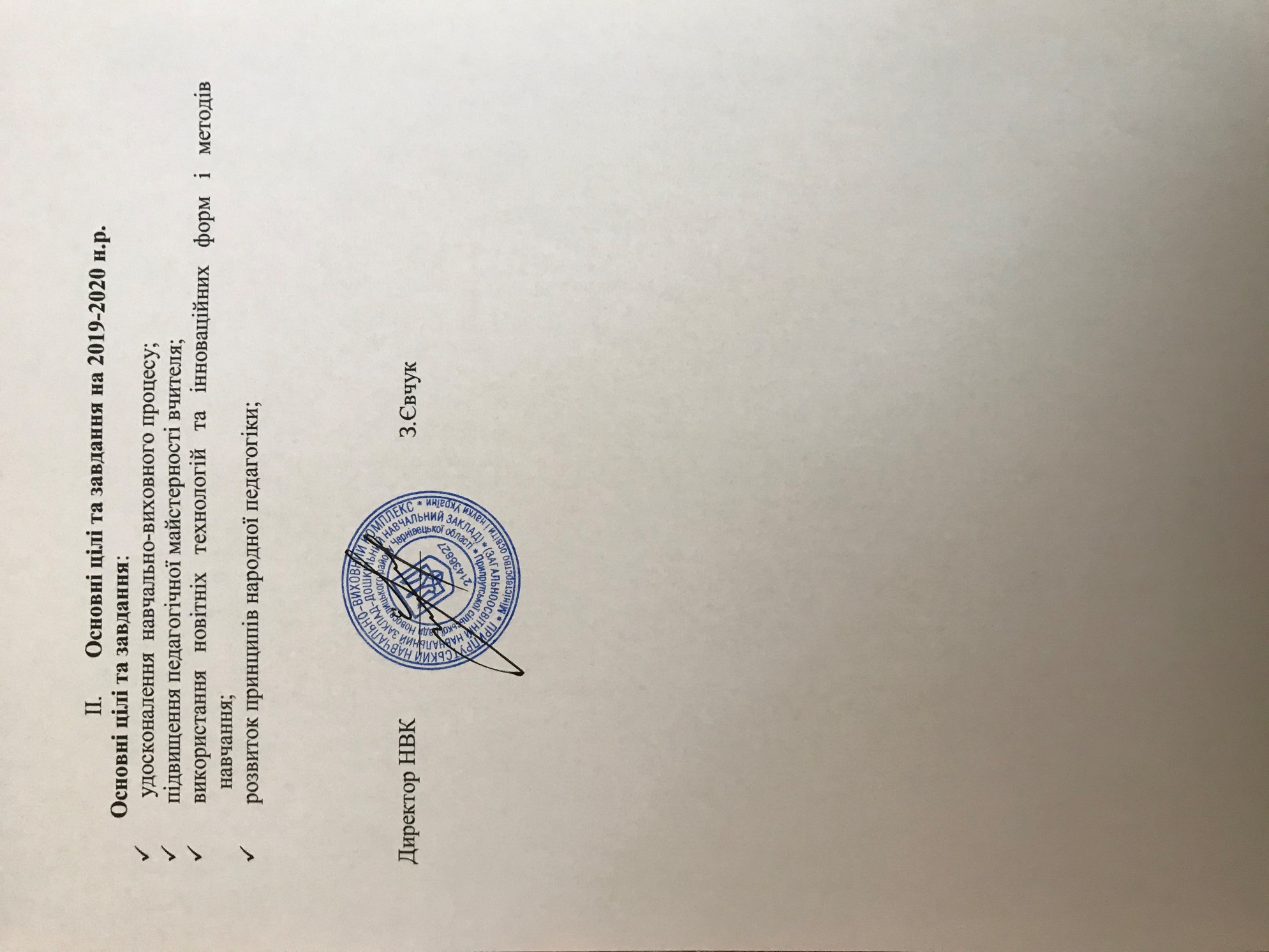 №П.І.Б.Клас Місце1Татарчук Павло7 класІІ2Горда Жанна9 класІІІ№п/пПредметМісце1Українська мова та літ-раІІ м.- 1 учніІІІ м.- 1 учні2Румунська моваІІІ м. – 1 учень3БіологіяІІІ м. – 1 учень4ІсторіяІІІ м. - 1 учень5ПравознавствоІІ м. - 1 ученьНавчальний закладПоказники навчальних досягнень учнів у % за I семестрПоказники навчальних досягнень учнів у % за I семестрПоказники навчальних досягнень учнів у % за I семестрПоказники навчальних досягнень учнів у % за I семестрПоказники навчальних досягнень учнів у % за I семестрНавчальний закладВисокий рівеньДостатній рівень Середній рівеньПочатковий рівеньНе атестованіПрипрутський НВК-Навчальний закладПоказники навчальних досягнень учнів у % Показники навчальних досягнень учнів у % Показники навчальних досягнень учнів у % Показники навчальних досягнень учнів у % Показники навчальних досягнень учнів у % Навчальний закладВисокий рівеньДостатній рівень Середній рівеньПочатковий рівеньНе атестованіПрипрутський НВК-Назва предметуК-ть учнівВисокий  рівеньДостатній рівеньСередній  рівеньПочатковий рівеньУкраїнська мова8233-Літературне читання8421-Математика8332-Природознавство8341-Назва предметуК-ть учнівВисокий  рівеньДостатній рівеньСередній  рівеньПочатковий рівеньУкраїнська мова11--Літературне читання (українське)11--Математика11--Румунська мова11--Літературне читання (румунське)11--Природознавство11--Англійська мова11--Назва предметуК-ть учнівВисокий  рівеньДостатній рівеньСередній рівеньПочатковий рівеньУкраїнська мова7322--Літературне читання (українське)7412-Математика7322-Румунська мова7412-Літературне читання (румунське)7331-Англійська мова7313-Природознавство7412-№Назва предметуКласи ( середній бал )Класи ( середній бал )Класи ( середній бал )Класи ( середній бал )Класи ( середній бал )№Назва предмету5679Всього1Українська мова6,68,17,79,37,92Українська література6,88,48   9,28,13Румунська мова7,48,37,79,18,14Румунська література7,68,589,18,35Французька мова9,29    8,18,88,76Історія України7,2-8,18.67,97Всесвітня історія-9,37,98,38,58Правознавство---9,59,510Математика6,87,9--7,411Алгебра--7,18,27,712Геометрія--78,27,6              13Природознавство7,6---7,614Біологія-8,57,77,17,715Хімія--7,77,17,416Фізика--7,28.57,917Географія-9,3898,718Трудове навчання1010,29,910	    	                  1019Інформатика109,58,79,29,420Основи здоров’я8,88,58,198,621Фізична культура22Музичне мистецтво23Образотворче мистецтво9,29,18,999,0524Англійська мова №Назва предметуКласи ( якість знань у % )Класи ( якість знань у % )Класи ( якість знань у % )Класи ( якість знань у % )Класи ( якість знань у % )№Назва предмету5679Всього1Українська мова60807010077,52Українська література 60907083,375,83Румунська мова60907083754Румунська література 60907083755Французька мова60907083,375,86Історія України 60-8083747Всесвітня історія -1006083818Правознавство  ---838310Математика 6080--7011Алгебра --5083,367,712Геометрія --5066.658.313Природознавство 60---6014Біологія -907066,77515Хімія --6066,763,3516Фізика --6083,371,717Географія -10090839118Трудове навчання 10010010010010019Інформатика 10010010010010020Основи здоров’я10010070838821Фізична культура 22Музичне мистецтво 23Образотворче мистецтво 1001009083   9324Англійська мова